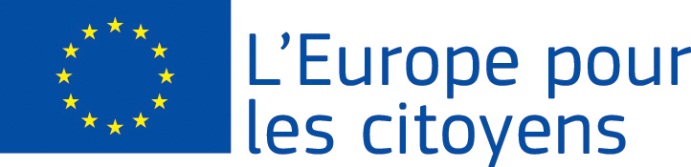 O projeto «…» foi financiado pela União Europeia no âmbito do programa «Europa para os cidadãos»Aplicável no âmbito da Medida 2.1 «Geminação de Cidades»Aplicável no âmbito da Medida 2.1 «Geminação de Cidades»Participação: o projeto reuniu … cidadãos, dos quais … vinham da cidade de … (país), … da cidade de … (país), etc.Local/Datas: o encontro decorreu em … (cidade, país) de dd/mm/aaaa  a  dd/mm/aaaaDescrição sucinta:O dia dd/mm/aaaa  foi dedicado a … O dia dd/mm/aaaa  foi dedicado a … etc.Participação: o projeto reuniu … cidadãos, dos quais … vinham da cidade de … (país), … da cidade de … (país), etc.Local/Datas: o encontro decorreu em … (cidade, país) de dd/mm/aaaa  a  dd/mm/aaaaDescrição sucinta:O dia dd/mm/aaaa  foi dedicado a … O dia dd/mm/aaaa  foi dedicado a … etc.Aplicável no âmbito da Medida 2.2 «Redes de Cidades»,e Medida 2.3 «Projetos da Sociedade Civil» eda Vertente 1 – «Memória Europeia»Aplicável no âmbito da Medida 2.2 «Redes de Cidades»,e Medida 2.3 «Projetos da Sociedade Civil» eda Vertente 1 – «Memória Europeia»Atividades preparatórias (se aplicável): as atividades envolveram.. participantes.Local / datas:Breve descrição: essas atividades consistiram em….Eventos:Foram organizados … eventos no âmbito deste projeto:Evento 1 Participação: o evento reuniu … cidadãos, dos quais … vinham da cidade de … (país), … da cidade de … (país), etc.Local/Data: o evento decorreu em … (cidade, país) de dd/mm/aaaa  a  dd/mm/aaaaDescrição sucinta: foi dedicado a …Evento 2Participação: o evento reuniu … cidadãos, dos quais … vinham da cidade de … (país), … da cidade de … (país), etc.Local/Data: o evento decorreu em … (cidade, país) de dd/mm/aaaa  a  dd/mm/aaaaDescrição sucinta: foi dedicado a …Evento 3Participação: o evento reuniu … cidadãos, dos quais … vinham da cidade de … (país), … da cidade de … (país), etc.Local/Data: o evento decorreu em … (cidade, país) de dd/mm/aaaa  a  dd/mm/aaaaDescrição sucinta: foi dedicado a …Evento 4, 5, etc.Atividades preparatórias (se aplicável): as atividades envolveram.. participantes.Local / datas:Breve descrição: essas atividades consistiram em….Eventos:Foram organizados … eventos no âmbito deste projeto:Evento 1 Participação: o evento reuniu … cidadãos, dos quais … vinham da cidade de … (país), … da cidade de … (país), etc.Local/Data: o evento decorreu em … (cidade, país) de dd/mm/aaaa  a  dd/mm/aaaaDescrição sucinta: foi dedicado a …Evento 2Participação: o evento reuniu … cidadãos, dos quais … vinham da cidade de … (país), … da cidade de … (país), etc.Local/Data: o evento decorreu em … (cidade, país) de dd/mm/aaaa  a  dd/mm/aaaaDescrição sucinta: foi dedicado a …Evento 3Participação: o evento reuniu … cidadãos, dos quais … vinham da cidade de … (país), … da cidade de … (país), etc.Local/Data: o evento decorreu em … (cidade, país) de dd/mm/aaaa  a  dd/mm/aaaaDescrição sucinta: foi dedicado a …Evento 4, 5, etc.